                          ДОГОВОР ПОДРЯДА № на выполнение отделочных работг. _____________             	  	          "____" ______________ 2024 г._____________________________________________________, именуемый в дальнейшем "Заказчик" с одной стороны, и_______________________________________________,именуемый в дальнейшем "Подрядчик", с другой стороны, заключили настоящий договор о нижеследующем:                             1. Предмет договора1.1. Заказчик поручает, а   Подрядчик   принимает   на   себя обязательство выполнить отделочные работы в квартире (помещении) Заказчика.1.2. Работы выполняются из материалов Заказчика заказываемых Подрядчиком.1.3. Объем, этапы и стоимость работ, составляющих предмет настоящего договора, определяются в Приложении № 1 (смета на выполняемые работы) к настоящему договору.1.4. За выполненную работу Заказчик обязуется выплатить Подрядчику денежное вознаграждение в размере, указанном в Приложении № 1 (смета на выполняемые работы) в порядке, предусмотренном   условиями настоящего договора.                  2. Права и обязанности сторон2.1. При работах, связанных с перепланировкой квартиры, Заказчик обязуется передать Подрядчику для выполнения работ   в    течение пяти дней с момента подписания    настоящего   договора   необходимую документацию для выполнения работ, согласованную всеми необходимыми службами. Перепланировка не должна противоречить действующим нормативным   актам, СНиПам, ГОСТам, а также   постановлениям Правительства Московской области.2.2. Заказчик обязуется освободить помещение для беспрепятственного проведения ремонтных и отделочных работ и своевременно поставлять материал.2.3. Заказчик обязуется своевременно оплачивать выполненные Подрядчиком работы согласно Приложению № 1, которое является неотъемлемой частью договора.2.4. Каждая из сторон обязуется в случае возникновения обстоятельств, замедляющих ход работ, немедленно поставить об этом в известность другую сторону и совместно принять решение о переносе сроков выполнения работ в письменном виде.2.5. В случае если в ходе выполнения работ по настоящему Договору обнаружится необходимость проведения работ, не предусмотренных сметой, стороны письменно согласовывают новые сроки, стоимость и порядок выполнения дополнительных объемов работ, что оформляется соответствующими дополнениями к настоящему Договору.2.6. Подрядчик обязуется безвозмездно устранять по требованию Заказчика недостатки и дефекты в работе, допущенные по вине Подрядчика.2.7. Подрядчик обязуется закончить работы не позднее "__" _______ 20__г.2.8. Подрядчик имеет право сдать объект досрочно.2.9 Подрядчик не несет ответственность за качество материалов, предоставляемых Заказчиком.2.10 Подрядчик дает гарантию на выполненные работы сроком на 1 год со дня сдачи последнего этапа (указывается в приложении № 1 за подписью 2-х сторон).                    3. Порядок расчетов по договору3.1. Заказчик производит расчет с Подрядчиком поэтапно по факту выполненных работ не позднее 3-ех дней после завершения и подписания очередного этапа, оговоренного в Приложении №1.3.2. В случае если Заказчик поручает Подрядчику закупку всего или части расходных материалов, он обязан оплатить Подрядчику данные услуги в    размере 10% от стоимости закупленного материала. Подрядчик составляет заявку на закупку необходимых материалов и определяет примерную сумму, необходимую для закупки данных материалов и обязан отчитываться Заказчику о подотчетных средствах в виде товарных и кассовых чеков, накладных и пр.                     4. Срок действия настоящего договора4.1. Договор вступает в силу со дня подписания его сторонами и действует до момента   исполнения   сторонами   своих обязанностей   по   настоящему договору. По отдельным видам работ, согласно приложению № 1, договор вступает в силу   немедленно   после подачи отопления на объект.                               5. Форс-мажор5.1. Стороны освобождаются от ответственности за полное или частичное неисполнение обязательств по данному договору, если оно явилось следствием обстоятельств непреодолимой силы, а именно - пожара, наводнения, землетрясения, постановлений правительства России и местных органов власти и, если эти обстоятельства непосредственно повлияли на исполнение настоящего договора. При этом срок исполнения обязательств по данному договору отодвигается соразмерно времени, в течение которого   действовали такие обстоятельства. Если эти обстоятельства будут продолжаться более трех месяцев, то каждая сторона имеет право аннулировать настоящий договор, и в этом случае ни одна из сторон не будет иметь право на возмещение убытков.6. Порядок разрешения споров6.1. Все споры и разногласия, которые могут возникнуть в связи с настоящим договором, будут разрешаться путем переговоров между сторонами. 6.2. В случае если споры и разногласия не будут урегулированы путем переговоров между сторонами, они подлежат   разрешению   в судебном порядке в соответствии с действующим законодательством РФ. 7. Изменение условий договора7.1. Настоящий договор может быть изменен, расторгнут или признан недействительным по основаниям, предусмотренным действующим законодательством РФ или по согласованию сторон. Любые изменения и дополнения к настоящему договору действительны лишь при условии, если они совершены в письменной форме.				8. Реквизиты и подписи сторонЗаказчик:                                  Подрядчик:_____________________________              _________________________________________________________              _________________________________________________________              _________________________________________________________              ____________________________                                       _________/____________________/	_________/______________________/                                                                                                             www.kvartira-i-remont.ru  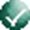 